Return to Full Rally Day Risk AssessmentIn line with the AIS National Principals for Sport and Recreation Activities and Office of Sport NSW Recovery Group framework Clubs and Zone may now return to full rally day and competition in line with the most recent NSW Public Health Orders dated 7th July 2020. The Public Health Order (COVID-19 Border Control) was updated on 7 July 2020 and as a result of this, any person who has been in Victoria within the 14 days prior to that date are now classified as an ‘affected person’.Under the legislation, any ‘affected person’ must reside at their usual place of residence or other suitable place of accommodation until a period of 14 days has elapsed since the person entered NSW.  During these 14 days the person must not leave the residence unless it is for reasons identified in section 3a of the attached Public Health Order.PCA NSW need to remain vigilant as we do not want our sport and any club or area to become the next COVID-19 cluster. Pony Clubs and Zones must complete:A Risk Assessment for all activities and eventsCovid Safety PlanAppoint a Covid Safety CoordinatorComplete resumption of sport checklistEnsure records are kept of everyone who attends pony club activities and events (recommend the use of Covid Self-declaration form) Full details on the Public Health Orders and restrictions can be found:nsw.gov.au/covid-19/what-you-can-and-cant-do-under-rulesPlease be aware that these are valid as of the 7th July 2020 and may change therefore you will need to continue to monitor the situation via NSW Premier media releases, Public Health Orders, Office of Sport, or PCA NSW website. Signed: Shauna Haipola (ZCI), Rob McLachlan, Cait Greenup	Dated: 18th July 2020Please see Risk Matrix at the end of this document to determine the importance of each activity.Full rally day risk assessment for 19th July 2020Protect yourself The best way to protect yourself from COVID-19 is the same way you would protect yourself from catching flu or other respiratory illness:wash your hands for at least 20 seconds with soap and water or use an alcohol-based sanitiser with at least 60% alcohol.cover your sneeze or cough with your elbow or with tissue.avoid close contact with people who are illavoid touching your eyes, nose and mouthstay home if you are sick.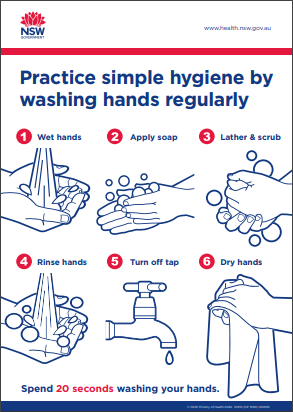 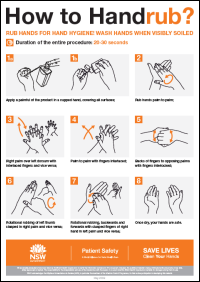 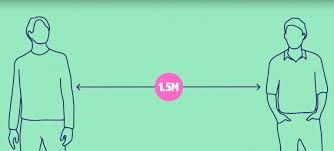 The 4 square metre rule helps to determine the maximum number of people allowed on the premises or attending an event. It does not determine the distance between people.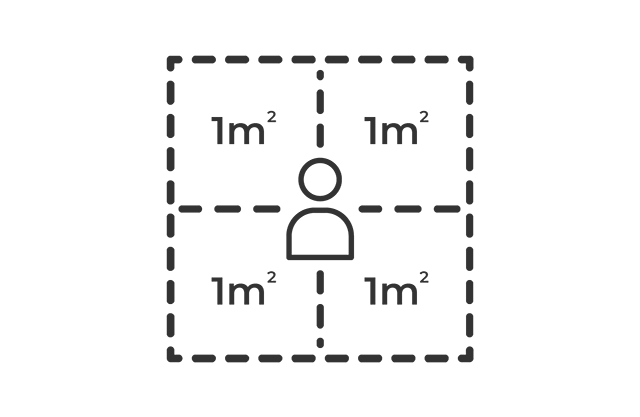 Physical distancing means reducing the close physical contact we have with one another and staying 1.5 metres away from people we don't live with.   Allow 1 person per 4 square metresCall the National Coronavirus Health Information line 1800 020 080 For more information visit the NSW Health Website​.LEGENDThe risk rating number indicates the priority of the risk:1 - Top Priority: Do something immediately6 - Low Priority: Do something when possibleCONTROL PROCEDUREThe control procedure is a list of control measures, in order of priority, which can be used to eliminate or minimize exposure to hazards.ELIMINATE – avoid risk by removing the hazard completelySUBSTITUTE – use less hazardous procedure/substances equipment/processISOLATE – separate the process form people by the use of barriers/enclosure or distanceENGINEERING CONTROL – mechanical/physical changes to equipment /materials/processADMINISTRATIVE CONTROL - change procedures to reduce/eliminate exposure to hazardPERSONAL PROTECTIVE EQUIPMENT – supply where requiredDEFINITIONSCONTROL PROCEDURE – a series of control options ranked towards greatest and most efficient management of hazardHAZARD – something with the potential to cause injury or illnessRISK - the probability of a hazard resulting in an injury or illness together with the seriousness of the injuryMPC Risk Management TeamMPC Rally Day TeamClub Senior Instructor – Heather CouttsPresident and Safety Officer – Rob McLachlanCovid Safety Coordinator, Secretary and MPIO – Cait GreenupShona Davis, Gayle Herbert, Ingrid VenablesRiskRisk RatingControl / ActionsPerson ResponsibleOutbreak of Covid-19 2Appointing a Covid Safety Coordinator to ensure that everyone attending complies with the Covid Safe guidelines provided under the Public Health Orders, the club to send copies of the following to the PCA NSW State Office:Venue Risk Assessment, Covid Safety Plan and Details of nominated Covid Safety Coordinator Rally Day TeamAttendance of ‘affected persons’ under the NSW Public Health Orders 7 July 20201Under the legislation, any ‘affected person’ must reside at their usual place of residence or other suitable place of accommodation until a period of 14 days has elapsed since the person entered NSW.  During these 14 days the person must not leave the residence unless it is for reasons identified in section 3a of the attached Public Health OrderSelf-monitoring ‘affected persons’ must self-isolateRally Day TeamCovid Safety Coordinator Attendees to complete Covid-19 declaration form as part of the RSVP which states that they are well and have not had contact with anyone with COVID-191If rider and/or family members have been to Covid-19 affected areas, or been in contact with someone who has Covid-19 or shows symptoms of Covid-19 they may not attend and need to self-isolate for 14 days and unable to attend pony club until signed off by Doctor with a negative Covid-19 test result. All participants and support person/s attending grounds MUST complete Covid-19 declaration form prior to attending. If participant and support person/s do not complete a form they must be asked to leave the grounds.Self-monitoring and if necessary self-isolate– members must determine their own level of risk depending and their current health statusContracting Covid-19 during travel to event – driving4Ensure that riders follow all guidelines produced by NSW Health on how to protect yourself – see NSW Health website and recommendations below. Self-monitoring – members must determine their own level of risk depending and their current health statusContracting Covid-19 – whilst at Pony Club 4PCA NSW have strict bio-security protocols in place for both riders and horses.Riders to follow all directions of Rally Day TeamRally Day Team will ensure that the venue has been cleaned prior to commencement maintained during the event Rally Day Team to provide washing facilities and/or 60% alcohol based hand sanitiser Rider and other attendees to regularly wash hands/use hand sanitiser and social distance as per NSW Health regulationsRiders and other attendees to follow all guidelines produced by NSW Heath on how to protect yourself – see below Minimal equipment will be used and will be handled by dedicated support person(s)Covid Safety CoordinatorRally Day Team to oversee cleaning crews prior and during the event.Rally Day Team to monitor hand sanitiser if being used to ensure that there is enough on handSelf-monitoring – members must determine their own level of risk depending and their current health statusIf rider has concerns of possible contraction of Covid-192Follow NSW Health update on how the virus is spread and how long does Covid-19 last on surfaces - riders should follow all directions of Rally Day Teams and follow all guidelines produced by NSW Heath on how to protect yourself – see recommendations below.Self-monitoring – members must determine their own level of risk depending and their current health statusGear Check – no contact to be made2No contact by Gear Check Steward to rider or their equipment during Gear CheckRider (if old enough) or parent/responsible person to be on hand (one per rider only) during Gear Check to make any adjustments to gear as requested by Gear Check StewardCovid Safety CoordinatorGear Check StewardRider Parent/responsible adultContact between Instructors and rider – no contact to be made2No contact by Instructor to rider or their horse during Instructions of any kind. Parent and/or responsible adult to be on hand (one per rider only) to aid if needed. Instructors may work with more than one group, however, they must sanitise their hands between groups and follow physical distancing rules.Covid Safety CoordinatorInstructorRally Day Team Parent/responsible adultContact between riders whilst mounted – no contact to be made2Riders to continue to be distanced accordingly to minimise the risk of contact from rider to rider whilst mounted. Riders to be advised that contact to be avoided both while mounted and unmountedGroups of riders under instruction should not exceed reasonable instructor to rider guidelines at any time. MPC guidelines are a max of 10 riders per group.While the number of people attending is no longer limited Rally Day Teams must continue to ensure rider, spectator and volunteers’ safety and always continue to maintain distancing and good hygiene practices. Covid Safety CoordinatorInstructorRally Day Team Parent/responsible adultContact between Officials, judges, gear checker, stewards, and other personnel during competition2Always maintain social distancing  Follow good hygiene practicesNo contact between riders and officialsClean any shared equipment before, during and after each event Riders to provide their own gear, uniform etc. and not share or borrow someone else’s Where possible limit activities that depend on multiple use of gear or equipment and/or provide extra cleaning to minimise the risk of cross contamination Rally Day TeamCovid Safety Coordinator VolunteersRidersParents/supports Response to fall of a rider3The Rally Day Team should appoint a dedicated First Aid person for the eventThe only people who may contact or respond to a fallen rider is the dedicated First Aid person or their parent/responsible adultAll normal procedures regarding First Aid to be takenFirst Aider to always wear all appropriate PPE including mask and gloves Dedicated First Aider or another person authorised to act on their behalf should call an ambulance if necessary – please ensure that only one person calls, and that person has venue and patient details and information needed to help guide the ambulance to the venueCovid Safety CoordinatorRally Day TeamDedicated First AiderParent/responsible adultParking, catering, use of facilities by people attending Rally Day2Communicate with members to advise expectations at rally/practice days Submitting self-screening formsFollow directions Determine who will speak to people showing symptoms of COVID-19Provision of PPE as appropriate on hand for members to use. Signage throughout the venue on COVID-19 symptoms, good hygiene and social distancing 1.5mInformation about spacing between vehicles to be provided with club event planNo canteen facilities - riders to bring own food and drink with no sharing of food or drink between riders or others on the grounds Riders need to be ready to ride other than gear check so that they are not on the grounds longer than needed for scheduling purposesNo overnight stays All persons on grounds to adhere to strict social distancing guidelines 1.5m between peopleAll persons on grounds to follow strict hygieneAll participants to be checked off the attendance list before entering the assembly/gear check area.Sanitiser to be provided at attendance check deskAttendees are responsible for their own hygiene using Council facilities such as toiletsHand sanitiser will be provided at attendance check desk, and with each riding group. Covid Safety CoordinatorInstructorRally Day Team Parent/responsible adultInstructor travel and accommodation2Where possible local Instructors to be used to limit travel and associated risks Where possible local Instructors to be used to limit accommodation needs, if accommodation needed ensure that accommodation is withing restrictionsCovid Safety CoordinatorInstructorRally Day Team Venue Specific concerns – please list details here as necessary List items that are specific to your club here/use as many pages as necessary
MARC will also be using the grounds. MPC members to park floats separate from the MARC floats, further away from the yards. Yards are not be used. Entry to the Moonshed paddock is through the gate closest to the arena NOT the gates next to the yards. The water point near the arena to to be used NOT the water points at the yards.Covid Safety CoordinatorRally Day TeamHow severe could it hurt someone or how ill it could make someone2. How likely is it to be that bad?2. How likely is it to be that bad?2. How likely is it to be that bad?2. How likely is it to be that bad?How severe could it hurt someone or how ill it could make someoneVery Likely Could Happen AnytimeLikelyCould happen sometimeUnlikelyCould happen but very rarelyVery Unlikely Could happen but probably neverwillKill or cause permanentdisability or ill health1123Long term illness or serious injury1234Medical Attention and several days offwork2345First aid needed3456